.STEP TO SIDE R, SLIDING CROSS KICK, STEP TO SIDE L, SLIDING CROSS KICKCROSS STEP, TOUCH TOE TO SIDE, STEP BEHIND, TOUCH TOE TO SIDETWINKLESCROSS STEP, SWAYING DIAGONAL PIVOT TURNING Â¾ LFORWARD BASIC/ STEP WITH TAPS X 2WALTZ BASIC FORWARD X 2/ STEP WITH TAPS X 2STEP TO SIDE R, SLIDING CROSS KICK, STEP TO L SIDE, SLIDING CROSS KICKSTEP TO R SIDE WITH  ½ TURN L, STEP TO L SIDE, SLIDING CROSS KICKRepeatContact: vinberg@aurinkorytmi.comSky Boat Song (Outlander Theme)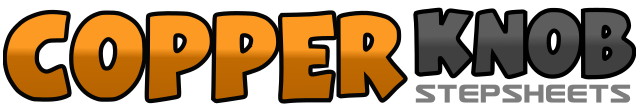 .......Count:48Wall:1Level:Easy Senior Dance.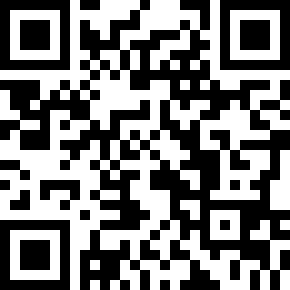 Choreographer:Kirsi-Marja Vinberg (FIN) - August 2017Kirsi-Marja Vinberg (FIN) - August 2017Kirsi-Marja Vinberg (FIN) - August 2017Kirsi-Marja Vinberg (FIN) - August 2017Kirsi-Marja Vinberg (FIN) - August 2017.Music:Sky Boat Song (Outlander Theme) by The American RoguesSky Boat Song (Outlander Theme) by The American RoguesSky Boat Song (Outlander Theme) by The American RoguesSky Boat Song (Outlander Theme) by The American RoguesSky Boat Song (Outlander Theme) by The American Rogues........1-3step right foot to side, slide left foot and kick it across right(2-3)4-6step left foot to side, slide right foot and kick it across left(2-3)1-3step right across left, touch left toe to side, hold4-6step left behind right foot, touch right toe to side1-3step right across left, rock left foot to side, step right in place4-6step left across right, rock right foot to side, step left in place1-3step right foot across left, turn  ½ turn to left with swaying hips4-6change weight to the left foot in place, sway hips and turn  ¼ more to left(5-6) facing 3 o´clock1-3step right foot forward, left together, right in place/alternative: step right foot forward, tap left toe two times beside right foot4-6step left forward, right together, left in place/ alternative: step left forward, tap right toe two times beside left foot, on left foot turn  ¼ right(facing 6 o´clock)1-3step right foot forward, left together, right in place/alternative same as above4-6step left forward, right together, left in place/ alternative same as above1-3step right to side, slide left foot and kick it across right(2-3)4-6step left to side, slide right foot and kick it across left(5-6)1-3step right to side, turn  ½ to right with left foot near right foot(2-3)4-6step left foot to side, slide right foot and kick it across left